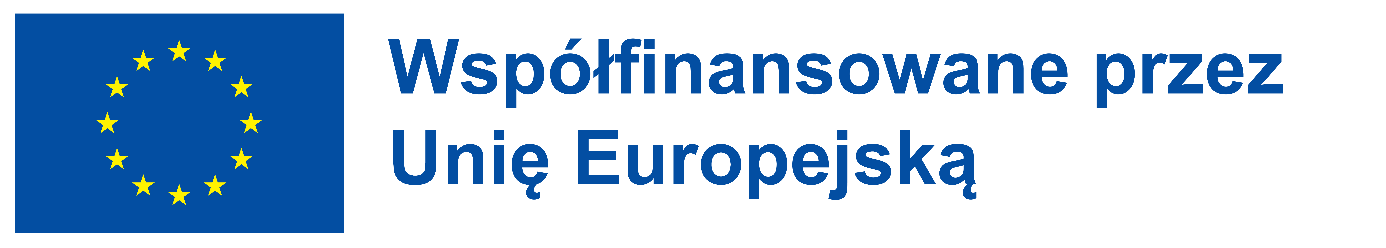 Projekt „Azymut → Rozwój kompetencji kluczowych” o numerze 2022-1-PL01-KA121-SCH-000068475 współfinansowany przez Unię Europejską  realizowany w Zespole Szkół Kształcenia Ustawicznego w Rzeszowie  od 01.06.2022 do 31.08.2023. Dofinansowanie projektu z UE: 88 715,00 EUR.REKRUTACJA UZUPENIAJĄCA DO PROJEKTUW dniach 1-2 lutego 2023 r. odbędzie się rekrutacja uzupełniająca uczestników do projektu „Azymut → Rozwój kompetencji kluczowych”.W ramach projektu ZSKU planuje wyjazdy do szkół w Portugalii  w ramach mobilności grupowej uczniów na 2-tygodniowe programy sportowo-edukacyjne: 14 uczniów (klasy I-III wojskowe) w terminie 16-29.04.2023 do szkoły Escola Secundária de António Nobre, Porto, Portugalia – 1 wolne miejsce14 uczniów (klasy I-IV kolejowe i automatycy) w terminie 16-29.04.2023 do szkoły Escola Secundaria de Rocha Peixoto, Póvoa de Varzim, Portugalia – 6 wolnych miejsc14 uczniów (klasy I-II geodezyjne, architektury krajobrazu, wizażu, budownictwa) w terminie 21.05-04.06.2023 do szkoły Escola Secundaria de Rocha Peixoto, Póvoa de Varzim, Portugalia – brak wolnych miejscW naborze uzupełniającym do projektu wezmą udział uczniowie wyróżniający się w nauce (średnia ocen z przedmiotów ogólnokształcących w semestrze pierwszym 2022/2023 minimum 3,75 oraz z frekwencją minimum 75% oraz zachowaniem dobrym, bardzo dobrym lub wzorowym.
Uczestnictwo w projekcie jest bezpłatne.
Każdemu z uczestników zostanie zapewnione: zakwaterowanie wraz z wyżywieniem,ubezpieczenie,kieszonkowe,zajęcia przygotowawcze oraz wsparcie i mentoring szkoły i organizacji partnerskiej.
Aby wziąć udział w procesie rekrutacji do mobilności w ramach projektu należy: zapoznać się z Regulaminem rekrutacji,uzupełnić Formularz Zgłoszeniowy,przedłożyć formularz do uzupełnienia wychowawcy ,Wypełniony i podpisany przez wychowawcę i ucznia/uczennicę formularz zgłoszeniowy, należy złożyć w sekretariacie szkoły. Ostateczny termin złożenia formularzy mija w dn. 2 lutego 2023 r.W przypadku niepełnoletności kandydata/ki formularz musi podpisać również rodzic/opiekun prawny.Należy też uzupełnić 2 załączniki: Deklaracja uczestnictwa oraz Oświadczenie osoby o mniejszych szansach (jeśli dotyczy) 

Do udziału w projekcie zostaną zakwalifikowane osoby, które uzyskają największą liczbę punktów. Szczegółowe kryteria rekrutacji zostały przedstawione w Regulaminie rekrutacji, stanowiącym załącznik do ogłoszenia.
Poza udziałem w zajęciach zorganizowanych w Portugalii osoby zakwalifikowane do projektu będą zobowiązane do uczestnictwa w zajęciach przygotowawczych,  a po powrocie w działaniach upowszechniających rezultaty projektu.Formularze zgłoszeniowe dostępne na stronie internetowej projektu i w sekretariacie głównym szkoły